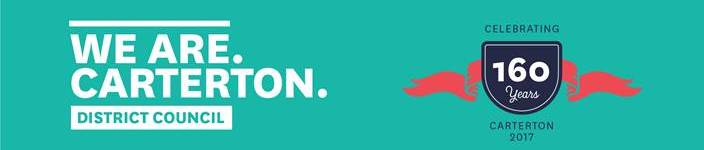 Carterton District Council Financial Grants Funds PolicyThis policy provides the framework for allocating grants to groups and organisations that are delivering projects, activities and services that benefit the citizens of the Carterton District.The Grants FundsThe Grants Funds and their purposeThere are two categories of grants funds:Local Community Grants FundWairarapa Wide Regional Grants Fund.In summary, the Local Community Grants Fund is to support local Carterton groups and organisations where their activities will benefit the Carterton community.  The Wairarapa Wide Regional Grants Fund supports groups and organisations where their activities have wider benefits than just the Carterton community.  When allocating this fund, support will also be provided by at least one other Wairarapa Council.There are a number of activities and projects carried out by organisations and agencies that Carterton District Council supports financially or in-kind that fall outside the grants funding process.  These are essentially activities that assist the Council to meet its own obligations or implement a Council strategy or plan.  They include, for example, Destination Wairarapa and Neighbourhood Support.  Such organisations will not have access to the grants funds, and their relationships with the Council will be recorded in an MOU or contract.Setting the value of the grants fundsThe quantum of funding available through grants are set in the Long Term Plan and subsequently renewed at each Annual Plan. The value of these grants may vary according to Council’s priorities each year.Allocation decisions to be made by the Grants CommitteeAllocation decisions from the two grants funds will be made by a Grants Committee.  The Council will set up a Grants Committee at the beginning of each Triennium, with Terms of Reference that will include the following:Delegations to meet to make a decision on the distribution of the Community GrantsElect a chairperson and a deputy chairpersonDecisions by the committee to be made by consensus; a vote only being taken if required confirming the consensus view.  If votes are tied the chairperson will have a casting voteA requirement that all conflicts of interest must be declared by elected members who cannot take any part in deliberations relating to the conflictThe Committee will meet once a year to make allocation decisions, generally in August each year.  It may meet more than once if funds are available, and applications lodged seeking grants support.Local Community Grants FundThe Local Community Grants Fund’s PurposeThe purpose of this fund is to support local community groups undertaking charitable, cultural, philanthropic, recreational and/or other activities that are beneficial to the wider Carterton community. These grants will be determined by the Grants Committee for distribution no later than 30 September of the year in question.Eligibility of ApplicantsAny community organisation or formally constituted group as described below is eligible to apply for a grant:An incorporated society with non-profit making objectivesA charitable trustOther not for profit body that can demonstrate its legal statusA club or other legally constituted body that can demonstrate a formal constitution or rules.General funding requests from organisations such as service clubs or school fundraising associations do not usually qualify for grants, but these organisations can apply for grants for specific projects.Groups or organisations seeking support to carry out projects or activities that are in effect an extension of the Council’s own business will not be funded through the Local Community Grants Fund.  In these cases funding arrangements will be made through the Council’s operations budgets.Eligibility of projects, activities and servicesGrants may be made for projects, activities and services that contribute to the following outcomes:Social Improve health, social and cultural outcomes for Carterton residentsPromote communication and collaboration between agencies in the health and social services sectorEffectively meet a demonstrated need in the health and social services sectorSupport and empower vulnerable people in our communityStrengthen the ability of organisations to operate well in the health and social services sectorEnvironmental Protect, preserve, and restore Carterton’s environmentEnable and encourage people to appreciate the environmentPromote awareness of environmental issues and concepts of sustainabilitySport and recreationEncourage participation in sport and active recreationEncourage community engagement in sport and recreationProvide appropriate and sustainable facilities and infrastructureSupport Carterton residents to achieve their sporting potentialReduce barriers to ensure reasonable access for all in the communityGrant CriteriaThe following criteria will be used to guide decisions on the allocation of the Local Grants Fund.The project is Carterton-based and primarily benefits the people of Carterton District.There is evidence of (or, if a new group, systems for): the applicant’s sound financial management, good employment practice (where applicable), clear and detailed planning, clear performance measures, and demonstrated ability to report back on past funding as appropriate. The project should be accessible to a range of people or to the intended users. There is evidence of community support, collaboration, and building partnerships with other organisations (such as letters of support from other organisations/leaders). The project or activity expands the capacity, range or level of similar types of services in the community and that it has involved users in identifying the need for the project. The intent of the project or activity is not for private or commercial financial gain, though such gains may occur as a side effect of the project. The applicant can demonstrate an awareness of the Treaty of Waitangi, if it involves mana whenua and taura here. The applicant does not have excess reserve funds; unless the group can demonstrate that funds are being held for another specified project or purpose.Priority or preference will be given to:projects completed within 12 monthsnew or expanded activities.assisting the development of economically or socially disadvantaged groupssupporting those projects that will give the greatest benefit to the people of CartertonApplications that will not be funded are:Retrospective requests to cover projects, events or programmes that have been completedThe same projects, events or programmes will not be funded more than once in any financial yearRent and debt repayments are not covered, unless special circumstances can be demonstratedCommercial or profit making organisationsSponsorships or endowmentsPolitical organisations and lobby groupsIndividuals do not qualify for grantsOverruns in projects, events or programmes costsReligious or faith based instruction, lobbying or education; church organisations may apply for grants towards the provision of non-sectarian social servicesSports team accommodation, travel or uniformsThe ProcessAll completed grant applications will be submitted to the Council by a date set by the Council to enable allocation decisions to be made in August.  Where the grants fund is not fully allocated in August, applications may be received through the financial year, until the funds are fully allocated.A report will be provided to the Committee detailing:The total amount for allocationThe organisations requesting a grantA brief analysis of the projects, events or programmes; includingHow the application relates to the Council’s community outcomesHow the application relates to the criteriaThe amount requestedAny conditions considered appropriate to place on the grant.The applications not meeting the policy, with the reasons whyAny other information required that will assist the Grants Committee in their deliberationThe Committee will meet and consider applications.  The meeting will be in public, unless there are reasons under the Local Government Official Information and Meetings Act that justify conducting the meeting with the exclusion of the public.The Committee may invite applicants to speak to their application.Where the Committee decides to make a grant it may include conditions.  A standard condition should be included requiring reports back to the Council on the success, or otherwise, of the project or activity, as well as information on how the funds were spent.Where the Committee decides to decline an application, or to grant less funding than applied, it will specify its reasons.Decisions of the Committee will be reported to applicants as soon as possible following the Committee’s decisions. No appeals on the decision of the Committee will be considered.Wairarapa Wide Regional Grants FundThe Wairarapa Wide Regional Grants Fund’s PurposeThe purpose of this fund is to support organisations which may not be based in Carterton but undertake an activity or project that has regional benefits, including in the Carterton District.Normally the activity or project offered by these organisations would not be available to the Wairarapa as a region without the Wairarapa Councils’ support.These grants will be determined by the Grants Committee for distribution no later than 30 September of the year in question.EligibilityAny group, organisation or company may make application for a grant from this fund.The application must be for an activity or project that supports, enhances or advances the Council’s community outcomes as defined in the Long Term Plan and Annual Plans, or in other ways benefits Carterton.The organisation requesting the grant must have the support of South Wairarapa District Council or Masterton District Council, or provide evidence that it is seeking that support concurrently with the application to Carterton District Council.  Grant CriteriaThe following criteria will be used to guide decisions on the allocation of the Wairarapa Wide Regional Grants Fund:The project benefits the people of Carterton District either directly or indirectly, with sound evidence to demonstrate those benefits.There is evidence of (or, if a new group, systems for): the applicant’s sound financial management, good employment practice (where applicable), clear and detailed planning, clear performance measures, and demonstrated ability to report back on past funding as appropriate. There is evidence of community support, collaboration, and building partnerships with other organisations (such as letters of support from other organisations/leaders). The project or activity expands the capacity, range or level of similar types of services in the community and that it has involved users in identifying the need for the project. The intent of the project or activity is not for private or commercial financial gain, though such gains may occur as a side effect of the project. The applicant can demonstrate an awareness of the Treaty of Waitangi, if it involves mana whenua and taura here. The applicant does not have excess reserve funds; unless the group can demonstrate that funds are being held for another specified project or purpose.Applications that will not be funded are:Commercial profit making activities where the profit is not used to grow the activity or mitigate future operationsRetrospective requests to cover projects, events or programmes that have been completedRent and debt repayments Sponsorships or endowmentsPolitical organisations and lobby groupsOverruns in projects, events or programmes costsReligious or faith based instruction, lobbying or education; church organisations may apply for grants towards the provision of non-sectarian social servicesSports team accommodation, travel or uniformsThe application is for an activity already provided by another organisationAn application not supported by at least one other Wairarapa Council.  Support from the other Wairarapa Council(s) need not be financial, but could be the provision of infrastructure or in kind support; this must be quantified in the application.The ProcessAll completed grant applications will be submitted to the Council by a date set by the Council to enable allocation decisions to be made in August by the Grants Committee.  Where the grants fund is not fully allocated in July, applications may be received through the financial year, until the funds are fully allocated.A report will be provided to the Grants Committee detailing:The total amount for allocationThe organisations requesting a grantA brief analysis of the projects, events or programmes; includingHow the application will benefit the Carterton communityHow the application relates to the criteria, including the support from other Councils, or likelihood of supportThe amount requestedAny conditions considered appropriate to place on the grant.The applications not meeting the policy, with the reasons whyAny other information required that will assist the Grants Committee in their deliberationThe Committee may invite applicants to speak to their application.Decisions of the Committee will be reported to applicants as soon as possible following the Committee’s decisions. Applicants’ ResponsibilitiesAll applications are required to be completed in full and delivered to the Carterton District Council offices by the closing time on the closing day as advertised.Where necessary, supporting letters must be provided along with the completed application.The financial page must be completed in full, giving an indication of the real costs of each project (e.g. the cost of associated with volunteer time, or in-like contributions).The last set of audited accounts available need to be attached to all applications.A completed accountability form must be returned from Council within 12 months of the date of the grant being paid out, or prior to any future grant application being made for the following year.Community Grant Application FormName of Organisation: 									Postal Address: 										Email Address: 										Contact Person: 					 Contact Ph No: 			Is your organisation incorporated?			Yes/NoIs your organisation GST registered? 			Yes/NoIf yes, please provide your GST Number 						Did you receive a grant last year?				Yes/NoIf yes, did you complete an Accountability Form?	Yes/No(to be eligible for future funding, an accountability form must have been completed and returned)Please provide a detailed description of the project for which you require a grant(Continue on a separate sheet and attach if needed)How many people will benefit from the project? 						Please provide a brief description of how the project will contribute to the Council’s community outcomes as specified in the Long Term Plan 2015-2025.(Projects must demonstrate a contribution to one of the categories)Which of the following Carterton Community Outcomes will your project contribute to?(Tick appropriate community outcome/s which relate to your project.)	strong and positive leadership	a vibrant and prosperous economy	a safe district	a healthy district	a district that enjoys creativity and recreation	a district that encourages lifelong learning	a district that values and protects its natural environment	a district that promotes sustainable infrastructure and servicesTotal Cost of Project						$			Funds Raised To-Date for This Project	Amount available from own funds	$				Amounts raised from other sources (specify sources):						$									$									$									$				Total funds raised to date for this project			$			Funds still to be raised for this project	By own organisation:		$				Other sources:						$									$									$								$			Total still to be raised for this project			$			 Grant requested from the Community Grant Fund		$			Declaration and Privacy Act AuthorisationThis authorisation relates to information in this application that the Carterton District Council may hold about me/us now or in the future.I/we hereby declare that I am/we are authorised to submit this application and that any grant received will be used for the project for which it is approvedI/we authorise the Carterton District Council to use this information for the purposes of administration of this applicationI/we authorise Carterton District Council to seek such information as may be required to complete consideration of this applicationI/we hereby declare that the information provided is correctI/we acknowledge that any decision made by the Carterton District Council is final and that no reasons for such decision will be given nor will any correspondence entered intoI/we hereby declare that the enclosed annual accounts were presented at our most recent Annual General MeetingI/we hereby declare that we comply with any relevant obligations under the Vulnerable Childrens Act 2014Full name of Chairperson  									Signature											Full name of Secretary/Treasurer  								Signature 											Date  												Check ListAll sections of the application form have been completed in fullApplications which contain insufficient information to enable Council to assess eligibility for a grant will be declinedThe following information is attached:A copy of your organisation’s most recent accountsA bank deposit slipApplications should be forwarded to:Gerry BrookingCommunity Development CoordinatorCarterton District CouncilP.O. Box 9CartertonEmail: gerry@cdc.govt.nzBy 4.00pm Friday 28th July 2017